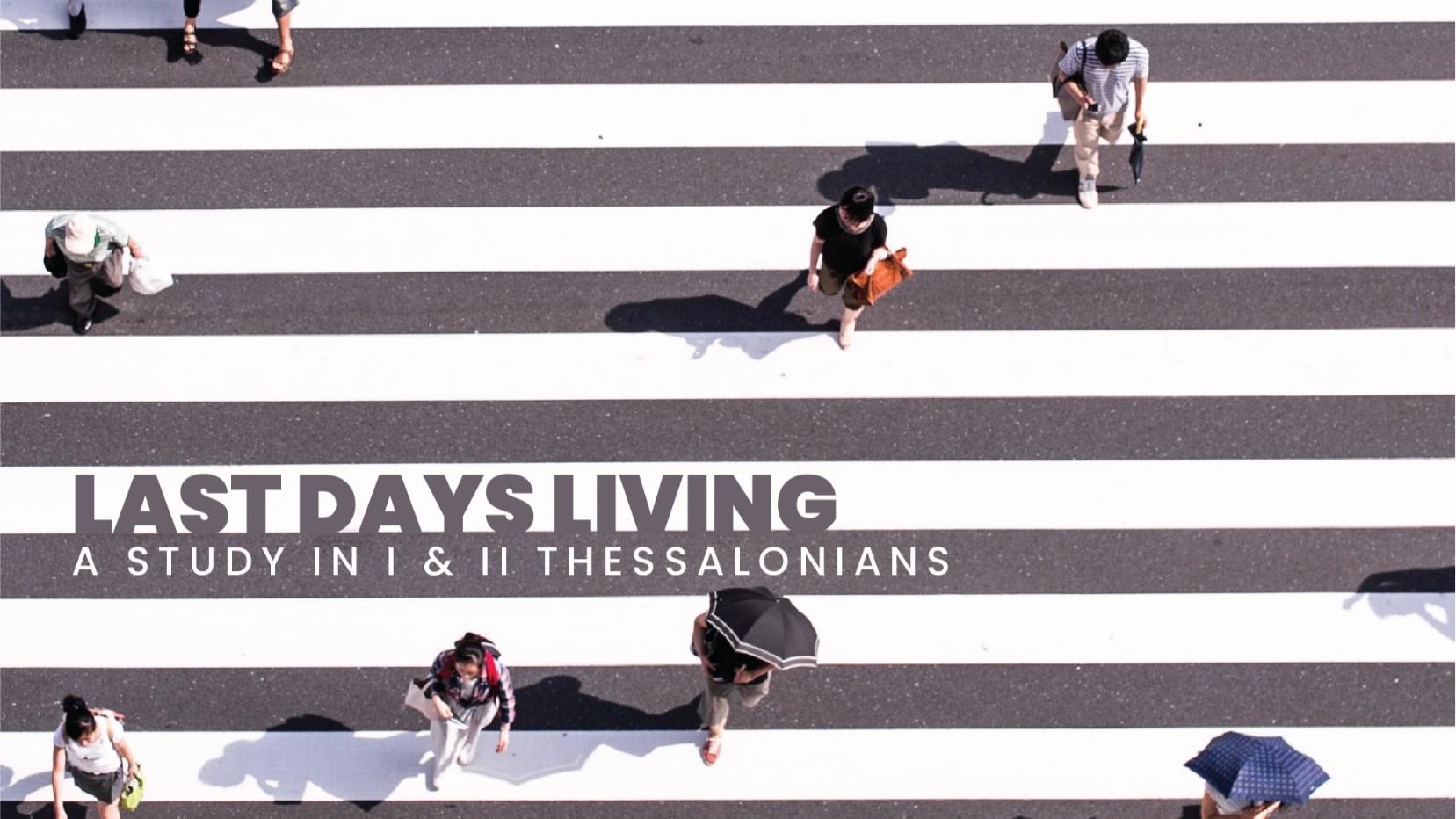 “The Profile of a Godly Pastor” (Part 3)I Thessalonians 2:9-13INTRODUCTIONKEY POINT: A godly pastor will show evidence of his _____________ ____________ by how he ______________ the church.EXPOSITION: Who Is a Godly Pastor?Purposeful in Coming (vs. 1-2)Truthful in Appeal (vs. 3)Accountable in Motive (vs. 4)Honorable in Speech (vs. 5)Humble in Leadership (vs. 6)Maternal in Ministry (vs. 7-8)_________ of _________ (vs. 9)-Words for “Work”- Acts 20:31; I Thessalonians 3:10; II Thessalonians 3:8; I Timothy 5:17-18; I Corinthians 9:14; 
Galatians 6:6__________ in _____________ (vs. 10-12)- I Corinthians 4:14-15- Four VerbsExhorting – “_________________________”Encouraging – “_______________________”Charging – “_______________________”Calling – “______________”I Thessalonians 5:14__________ in _________ (vs. 13)- Psalm 119:103; Jeremiah 23:28- The BibleCONCLUSION TAKE IT A STEP FURTHER Paul served the Thessalonians like a mother and father. How? Give examples of how each of these “offices” might look in a local church and how we can also apply the same to our own care of others.BOOK RECOMMENDATION: Rediscovering Pastoral Ministry by John MacArthur